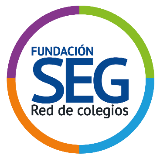                                       PRUEBA N° 4 OPERATORIA BÁSICA Marca con una X la alternativa correctaTabla de especificaciones CLAVESNombre y ApellidoFechaCurso    I°1.El resultado de 835 + 488 es:1.3731.3231.3251.3262.El resultado de 273 + 935 es:1.2381.2281.2181.2083.El resultado de 258 + 809 es:1.0661.0671.0771.0784.El resultado de 668 + 805 es:1.4731.4631.3831.3635.El resultado de 542 – 176 es:3773763668086.El resultado de 769 – 13 es:7947566546407.El resultado de 551 – 366 es:1851461451448.El resultado de 592 – 270 es:3443423363229.El resultado de 724  8 es:10.0848.3467.2325.79210.El resultado de 228  14 es:2.6003.1923.9024.20811.El resultado de 912  41 es:37.72237.39236.82636.72812.El resultado de 583  7 es:4.0814.9815.5815.55713.El resultado de 208  27 es:5.6165.7125.8325.86414.El resultado de 166  45 es:7.4707.4928.4958.50815.El resultado de 848  16 es:12.62312.58213.56813.58816.El resultado de  1158  41 es:45.80046.79847.59247.47817.El resultado de 348 6 es:5842372918.El resultado de 256  2 es:326412412819.El resultado de 378  9 es:8062544220.El resultado de 2538  9 es:28229129429821.El resultado de 3150  50 es:6564636222.El resultado de 1440   32 es:6560554523.El resultado de 693   33 es:2138465624.El resultado de 864  48 es:1824283825.Jorge recorrió en bicicleta 5 km el sábado y 3 200 m el domingo. ¿Cuántos metros recorrió durante el fin de semana?3.205 metros3.800 metros8.000 metros8.200 metros26.El volcán Ojos del Salado, ubicado en la región de Atacama, tiene una altura de 6 893 m y es considerado el volcán activo más alto del mundo. ¿Cuál es su altura expresada en centímetro?6.893 cm68.930 cm689.300 cm6.893.000 cm27.Paulina sabe que 3 poleras, de igual precio, cuestan $ 7.500. Si ella calcula 7.500 : 3 y luego multiplica el resultado por 4, ¿qué obtiene?El precio de 12 polerasEl precio de 3 polerasEl precio de 4 polerasEl precio de 7 poleras28.En un encuentro scout se reúnen 375 estudiantes, deben organizarse en mesones para comer, en cada uno de los mesones caben 9 personas.¿Cuántos mesones necesitarán para que coman todos a la vez?3841424529.Benjamín compró 3 paquetes de arroz. Si pagó con $ 5 000 y recibió de vuelto $ 2 180, ¿cuánto cuesta cada paquete de arroz?$ 726$ 940$ 1667$ 282030.Si  t ▲ s = t + s – t, ¿cuál es el valor de 5 483 ▲ 12 896?5.4837.41312.89618.379Operatoria con números racionalesIndicadorPreguntasOperatoria con números racionalesSuman números racionales1 – 4Operatoria con números racionalesRestan números racionales5 – 8 Operatoria con números racionalesMultiplican números racionales9 – 16  Operatoria con números racionalesDividen números racionales, con un dígito 17 – 20Operatoria con números racionalesDividen números racionales, con dos dígitos 21 – 24 Operatoria con números racionalesResuelven problemas en diversos contextos25 – 30 N° preguntaAlternativaN° preguntaAlternativa1B16D2D17A3B18D4A19D5C20A6B21C7A22D8D23A9D24A10B25D11B26C12A27C13A28C14A29B15C30C